  وزارة التعـــليم العـــالي والبحث العلـمي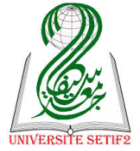 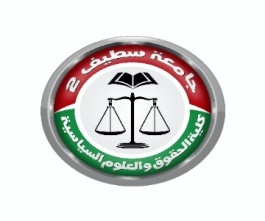 جــامعة محمد لميـن دباغيـن سطيف2كلية الحقوق والعلوم السياسيةقسم الحقوقاستمارة تسجيل عنوان مذكرة الماستر2017/2018إسم ولقب الطالب: ...........................................رقم الهاتف : .....................................................البريد الالكتروني: ...............................................التخصص : ......................................................الأستاذ المشرف : ...............................................عنوان المذكرة المقترحالموضوع الاحتياطي: .............................................................................................................امضاء الطالب                                                    امضاء الأستاذ المشرف